Инструкция по загрузке данных форм федерального статистического наблюдения в АИС «Мониторинг образования»Начало работыВойдите в Систему по адресу: http://mo.ciur.ru/RIAВ окне идентификации пользователя введите Ваш «Логин» и «Пароль» от системы «Мониторинг образования», которые выданы по ведомостям выдачи аутентификационных данных пользователям регионального информационного ресурса, обеспечивающего автоматизацию сбора и анализа статистических показателей системы образования Удмуртской Республики с правом  Пользователь и нажмите на кнопку «Вход». После этого откроется главное окно Системы.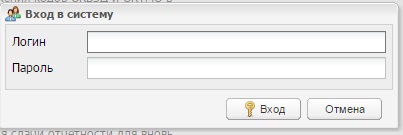 В главном окне Системы выберите «Список отчетных форм»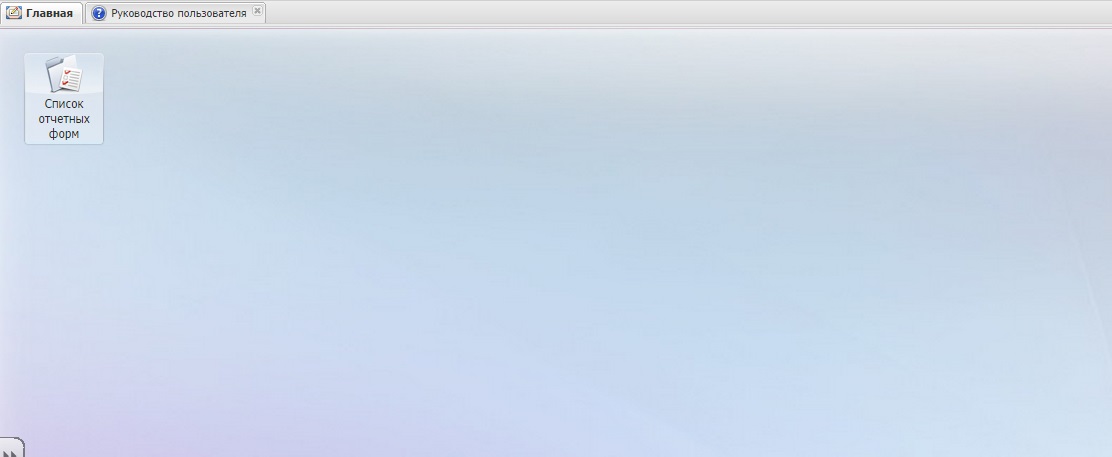 В открывшемся окне Вам необходимо выбрать один из отчетных периодов, указанных в Таблице. Выбор отчетного периода зависит от уровня образования, характеризуемого в загружаемой Вами форме федерального статистического наблюдения (общее, дошкольное, дополнительное образование и др.).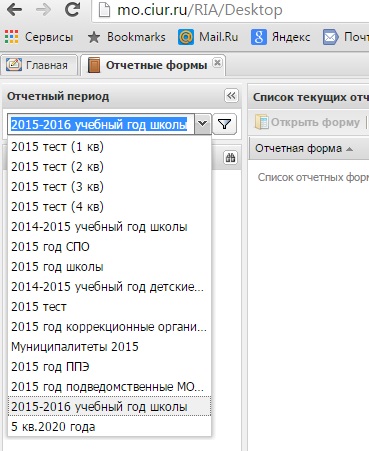 После выбора отчетного периода на экране будет отображен список компонентов выбранного Вами отчетного периода. Название каждого компонента соответствует краткому наименованию форм федерального статистического наблюдения.ОБРАТИТЕ ВНИМАНИЕ! Формы федерального статистического наблюдения ОШ-1 и 83-РИК (83-РИК_Сводная) находятся в компоненте «2015-2016 учебный год школы». 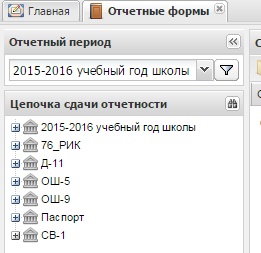 После выбора необходимого компонента отчетного периода на экране появится строка с наименованием вашей образовательной организации/муниципального образования. При двойном нажатии на эту строку, справа отобразится соответствующая форма федерального статистического наблюдения.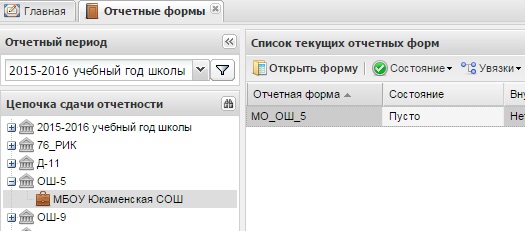 Загрузка шаблона формы в системуОткройте форму двойным нажатием левой кнопки мыши на строку с ее названием.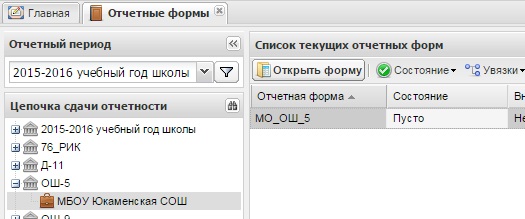 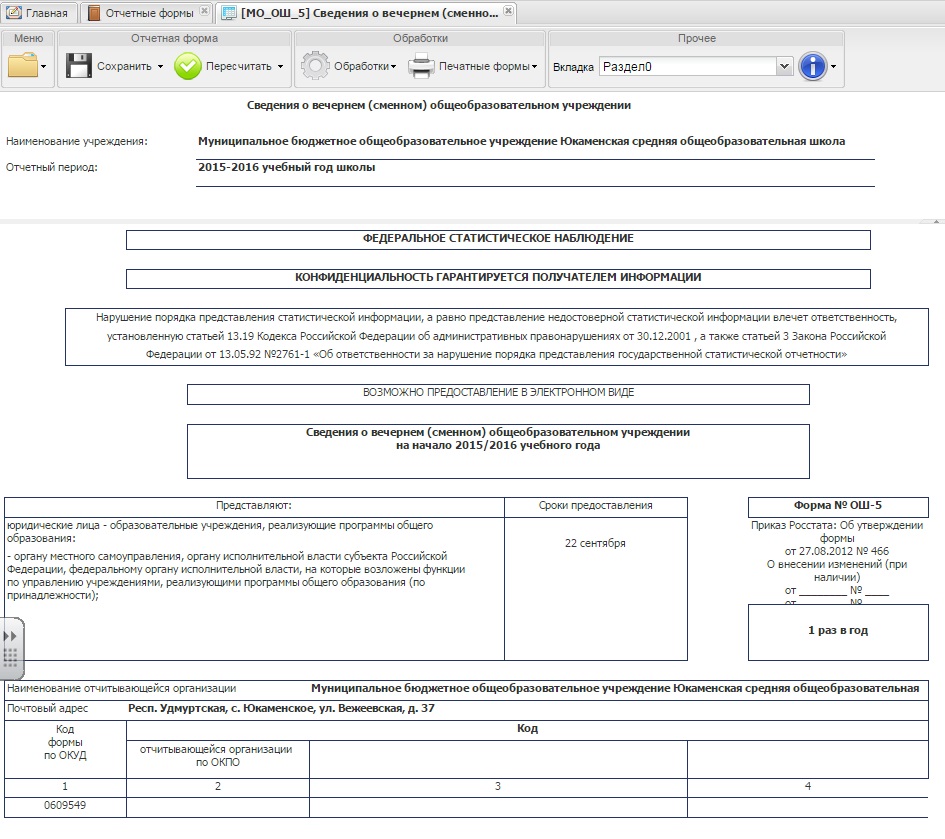 Выберите на Панели инструментов пункт «Меню» - «Импорт данных» - «Импорт данные из МОРФ».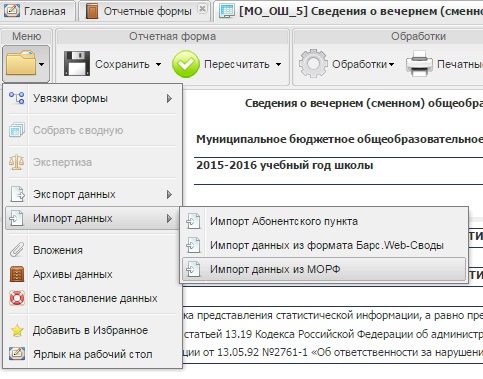 Перед Вами на экране появится окно, предлагающее выбрать файл для загрузки с Вашего компьютера. Выберите необходимый файл с шаблоном соответствующей формы федерального статистического наблюдения, содержащей данные, и загрузите его в систему, нажав кнопку «Выполнить импорт».ОБРАТИТЕ ВНИМАНИЕ! Для того, чтобы импортировать данные по формам федерального статистического наблюдения в систему, необходимо использовать шаблон формы, выгруженный из ПК «МОРФ». Шаблон формы обязательно должен быть в формате Книга Excel 97-2003. Только в этом случае данные формы будут успешно импортированы в АИС «Мониторинг образования». 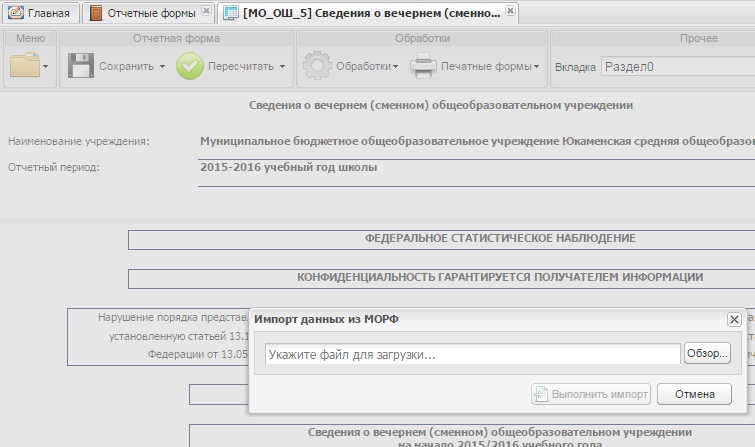 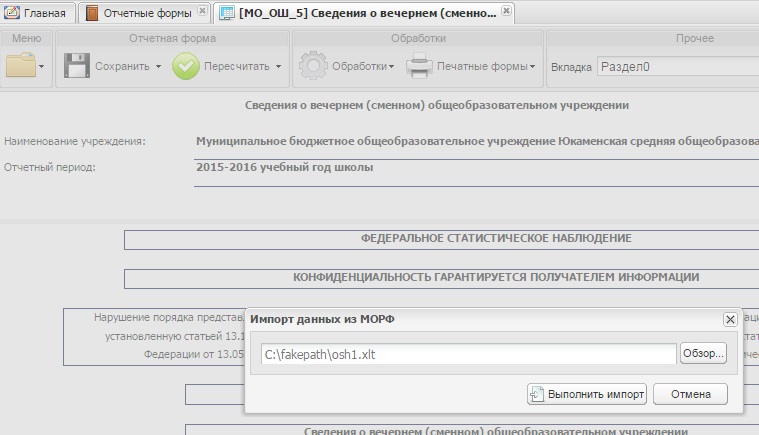 Для того, чтобы сохранить шаблон формы в указанном формате, Вам необходимо выполнить следующую последовательность действий: Откройте файл в Microsoft Excel          Нажмите вкладку «Файл» на панели инструментов            Выберите вариант «Сохранить как»         В строке выбора типа файла укажите вариант «Книга Excel 97-2003»         Нажмите «Сохранить». 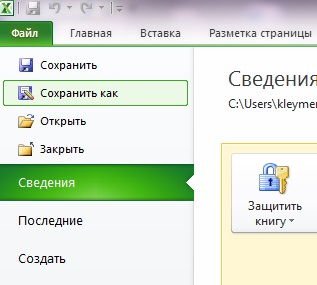 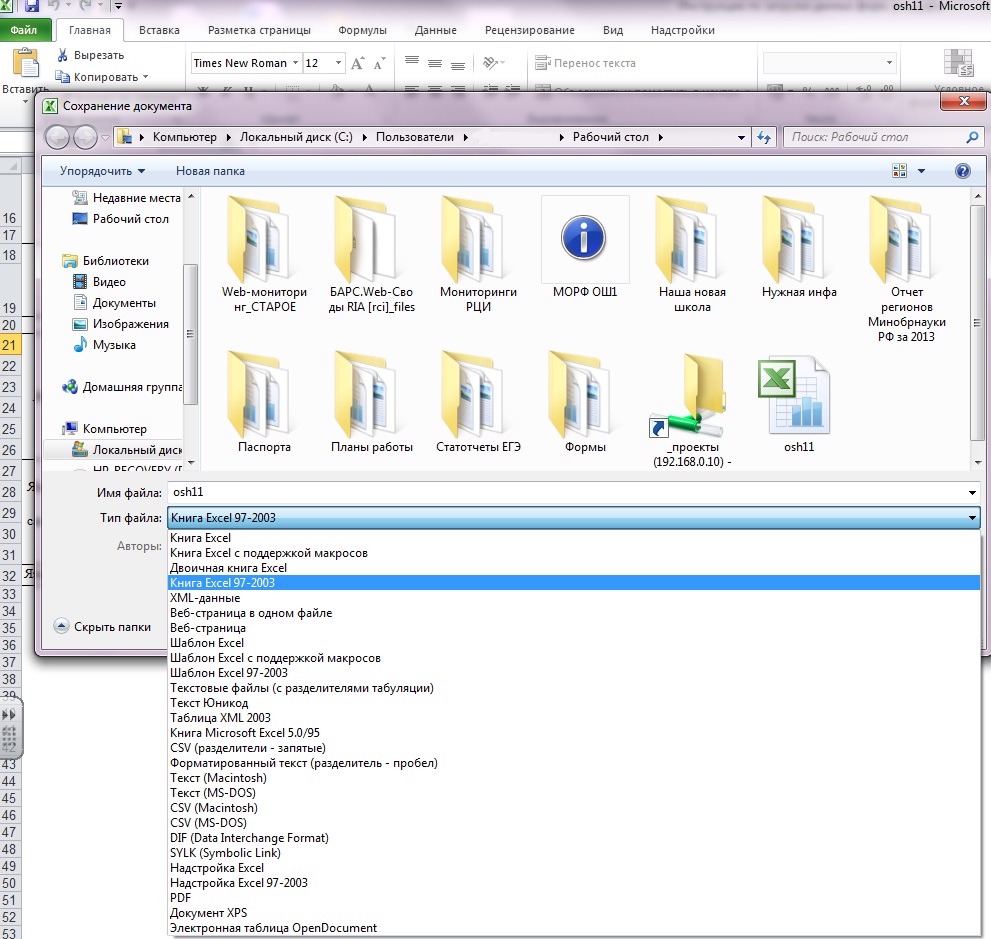 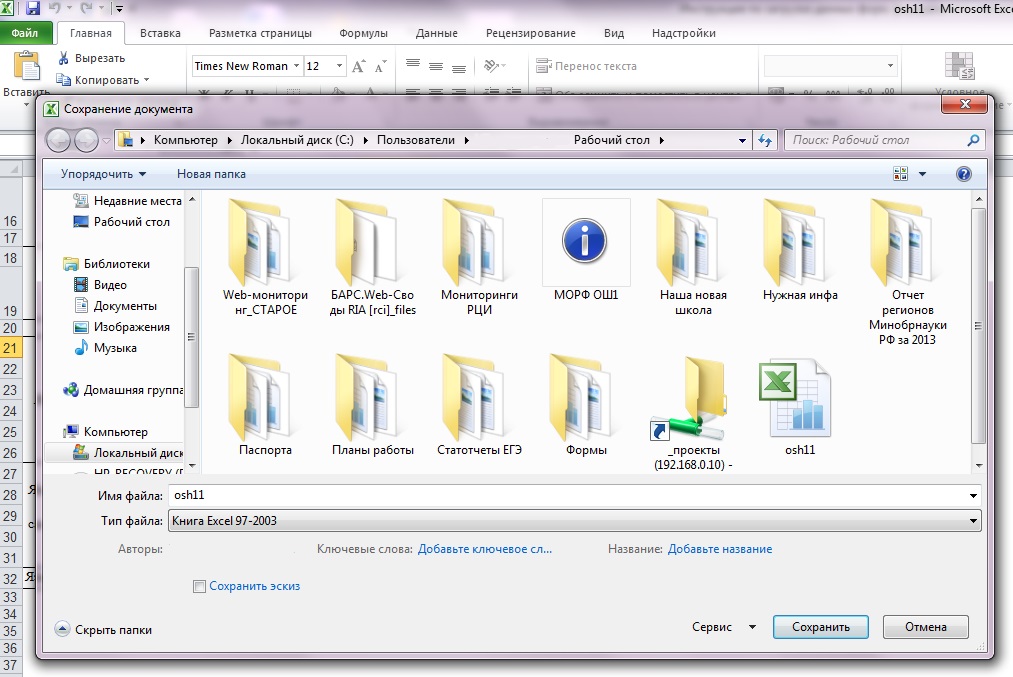 После выполнения указанных действий Вы можете вернуться в АИС «Мониторинг образования» и приступать к импорту шаблона формы. ОБРАТИТЕ ВНИМАНИЕ! Если исходный файл по умолчанию имеет формат «Книга Excel 97-2003», то Вы сразу можете приступать к импорту данных, не выполняя его пересохранение.После выполнения импорта данных Вам необходимо проверить правильность загрузки информации. С помощью раздела «Вкладка», находящегося на Панели инструментов, Вы можете переходить к разделам формы, просматривать данные и выполнять их проверку. В случае каких-либо расхождений с исходным шаблоном, Вам необходимо сообщить об ошибке в АУ УР «Региональный центр информатизации и оценки качества образования».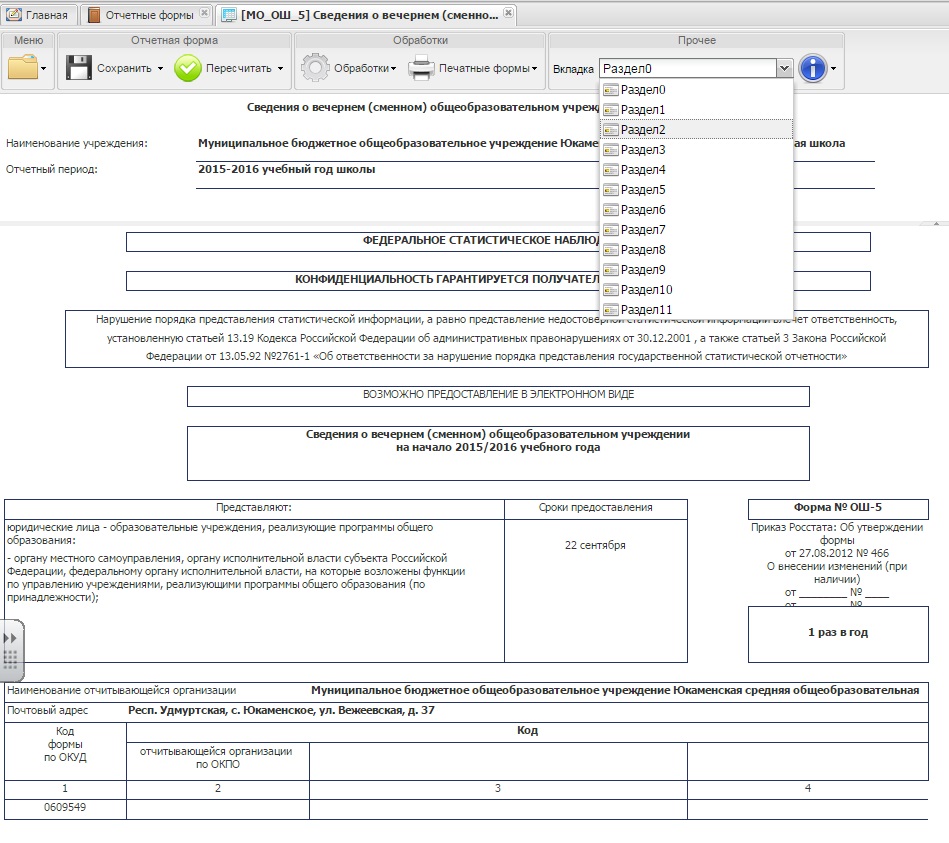 В случае обнаружения расхождений и неточностей в данных, появившихся после импорта исходного шаблона в систему, внесите или скорректируйте недостающую информацию вручную.ОБРАТИТЕ ВНИМАНИЕ! Данные по формам федерального статистического наблюдения, загруженные в АИС «Мониторинг образования», должны строго соответствовать тем официальным данным, которые были поданы Вами через ПК «МОРФ». Для подтверждения актуальности и достоверности загруженных в АИС «Мониторинг образования» данных необходимо отправить в АУ УР «РЦИ и ОКО» официальное письмо от управления образования, подтверждающее достоверность загруженной информации. Корректировка данных формы относительно исходного шаблона возможна только после согласования со специалистом АУ УР «РЦИ и ОКО». Данные форм федерального статистического наблюдения будут использоваться при заполнении отчетов по региональным формам мониторинга, поэтому необходимо очень тщательно проводить проверку загрузки данных в систему. После полного заполнения отчета, проверки правильности внесения данных и их актуальности, нажмите кнопку «Сохранить».Проверка и перевод состояний отчетных формПункт «Состояние» предназначен для присваивания форме состояния. Любая отчетная форма имеет несколько состояний. Изначально форма имеет состояние «Пусто». Это означает, что в данной форме не содержатся никакие данные. После того, как в форму будут внесены данные, ее состояние автоматически сменится на «Черновик». Данное состояние показывает, что в форму внесены данные, но работа в ней еще полностью не закончена. 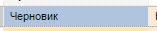 Только после того, как все данные были внесены Вами в отчетную форму, и Вы проверили актуальность этих данных, Вы можете сменить состояние формы на «Заполнено». Для этого на панели инструментов выберите пункт «Состояние» и укажите необходимое значение.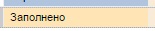 ОБРАТИТЕ ВНИМАНИЕ! Для корректной работы сводных форм, формирующихся на основе первичных, Вам обязательно необходимо присвоить отчетной форме состояние «Проверено».После успешного выполнения всех пунктов данной инструкции и полного заполнения формы, работу в системе можно завершить. По возникающим вопросам Вы можете обращаться к Клеймёновой Екатерине Григорьевне, специалисту отдела автоматизированных информационных систем АУ УР «Региональный центр информатизации и оценки качества образования», тел. 8 (3412) 913-266, e-mail: kleymenova.eg@obr18.ru.№ п/пТип образовательной организацииНаименование отчетного периода1Общеобразовательные организации2015 – 2016 учебный год школы2Дошкольные образовательные организации2015 – 2016 учебный год детские сады3Организации дополнительного образования2015 – 2016 учебный год дополнительное образование4Детские дома2015-2016 учебный год детские дома5Организации, подведомственные МОиН УР2015-2016 учебный год подведомственные МОиН УР6Профессиональные образовательные организации2015-2016 учебный год СПО7Муниципальные образования2015-2016 учебный год муниципалитеты